Exercise (arm)Description of movementDiagram (arrows point direction of applied force)Empty can (R/L)Participant sat in erect posture with no back support. Shoulder abducted 90° with elbow extended and internal humeral rotation; arm abducted as resistance applied at wrist.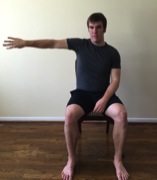 Flexion 125° (R/L)Participant sat in erect posture with no back support. Shoulder flexed at 125°.  Shoulder flexed as resistance applied above the elbow and at the inferior angle of the scapula to de-rotate scapula.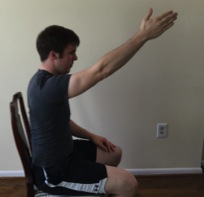 Internal rotation 90° (R/L)Participant sat in erect posture with no back support. Shoulder abducted 90° in plane of scapula with elbow flexed 90° and neutral humeral rotation. Arm internally rotated as resistance applied to wrist. 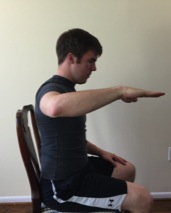 Shoulder extension (R/L)Participant sat in erect posture with no back support.  Shoulder abducted 30°, elbow fully extended.  Shoulder extended as resistance applied at wrist.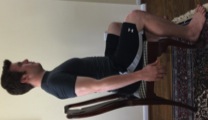 Palm press Participant sat in erect posture with no back support. Shoulders bilaterally flexed 90° with heel of hands together, elbows flexed 20°, and arms horizontally adducting.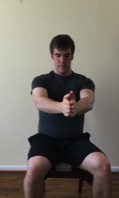 Elbow flexion (R)Participants sat in erect posture with no back support. Right elbow flexed 90° and right forearm supinated such that the right palm was parallel to the ceiling.  Elbow flexed as resistance applied at palm towards floor.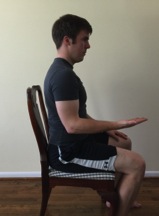 Elbow extension (R)Participants assumed same starting position as elbow flexion MVC.  Elbow extended as resistance applied at palm towards ceiling.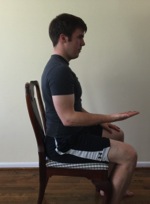 Wrist flexion (R)Participants placed right forearm on a table, palm facing the ceiling, with the edge of the table in line with the wrist; padding under the forearm was provided when requested. Wrist flexed as resistance applied to palm towards floor.   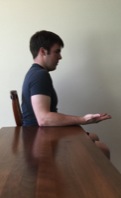 Wrist extension (R)Participants placed right forearm on a table, palm facing the floor, with the edge of the table in line with the wrist; padding under the forearm was provided when requested.  Wrist extended as resistance applied to back of hand towards floor. 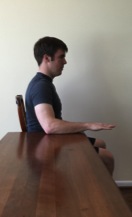 Crunch Participants lay on their back with feet flat on the floor and arms crossed across the chest. Torso flexed such that shoulder blades were ~20cm off the ground as resistance applied bilaterally to upper chest. 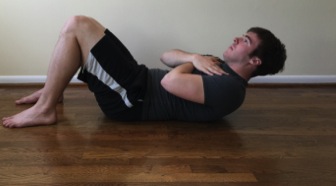 Crossover crunch (R/L)Participants lay on their back with feet flat on the floor and arms crossed across the chest.  Torso rotated to bring 1 shoulder ~30 off the ground as counter-rotary force applied to the lifted shoulder.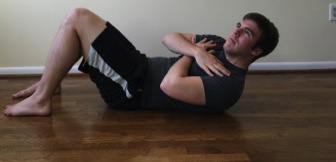 Back extension Participants lay prone on their torso, with both hands resting lightly on the back of the head. Back was extended such that lifted the chest ~20cm off the ground as force was applied bilaterally to scapulae.  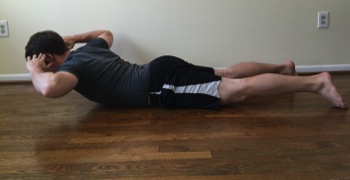 